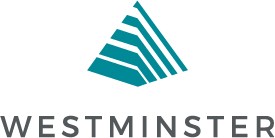 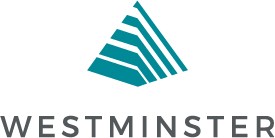 OPERATOR COMPLIANCE FOLLOW-UP FORMOPERATOR COMPLIANCE FOLLOW-UP FORMOPERATOR COMPLIANCE FOLLOW-UP FORMOPERATOR COMPLIANCE FOLLOW-UP FORMOPERATOR COMPLIANCE FOLLOW-UP FORMOPERATOR COMPLIANCE FOLLOW-UP FORMOPERATOR COMPLIANCE FOLLOW-UP FORMOPERATOR COMPLIANCE FOLLOW-UP FORMProject InformationProject InformationProject InformationProject InformationProject InformationProject InformationProject InformationProject InformationProject Name:       Project Name:       Project Name:       Project Name:       Project Name:       Project Name:       City Permit No.:CPDS Cert. No.: COR-     CPDS Cert. No.: COR-     Location:Location:Location:Date of Operator Compliance Follow-up Inspection:       Date of Operator Compliance Follow-up Inspection:       Date of Operator Compliance Follow-up Inspection:       Date of Operator Compliance Follow-up Inspection:       Date of Operator Compliance Follow-up Inspection:       Date of Operator Compliance Follow-up Inspection:       Date of Operator Compliance Follow-up Inspection:       Date of Operator Compliance Follow-up Inspection:       SWMP Admin/ECS Name(s):      SWMP Admin/ECS Name(s):      SWMP Admin/ECS Name(s):      Site Operator:Site Operator:Describe present phase of construction:       Describe present phase of construction:       Describe present phase of construction:       Describe present phase of construction:       Describe present phase of construction:       Describe present phase of construction:       Describe present phase of construction:       Describe present phase of construction:       Corrective ActionsCorrective ActionsCorrective ActionsCorrective ActionsCorrective ActionsCorrective ActionsCorrective ActionsCorrective ActionsDate of inspection when inadequate or failure to implement controls or pollutant discharges were noted:       Date of inspection when inadequate or failure to implement controls or pollutant discharges were noted:       Date of inspection when inadequate or failure to implement controls or pollutant discharges were noted:       Date of inspection when inadequate or failure to implement controls or pollutant discharges were noted:       Date of inspection when inadequate or failure to implement controls or pollutant discharges were noted:       Date of inspection when inadequate or failure to implement controls or pollutant discharges were noted:       Date of inspection when inadequate or failure to implement controls or pollutant discharges were noted:       Date of inspection when inadequate or failure to implement controls or pollutant discharges were noted:       Contractor must submit photo documentation demonstrating all corrective actions have been addressed. Photographs to be attached to this report and sent to:      Contractor must submit photo documentation demonstrating all corrective actions have been addressed. Photographs to be attached to this report and sent to:      Contractor must submit photo documentation demonstrating all corrective actions have been addressed. Photographs to be attached to this report and sent to:      Contractor must submit photo documentation demonstrating all corrective actions have been addressed. Photographs to be attached to this report and sent to:      Contractor must submit photo documentation demonstrating all corrective actions have been addressed. Photographs to be attached to this report and sent to:      Contractor must submit photo documentation demonstrating all corrective actions have been addressed. Photographs to be attached to this report and sent to:      Contractor must submit photo documentation demonstrating all corrective actions have been addressed. Photographs to be attached to this report and sent to:      Contractor must submit photo documentation demonstrating all corrective actions have been addressed. Photographs to be attached to this report and sent to:      Corrective Action LogCorrective Action LogCorrective Action LogCorrective Action LogCorrective Action LogCorrective Action LogCorrective Action LogCorrective Action LogItem No.Description of Items Needing Correction (can be taken directly from MS4 Compliance Inspection)Description of Items Needing Correction (can be taken directly from MS4 Compliance Inspection)Description of Items Needing Correction (can be taken directly from MS4 Compliance Inspection)Photo #(s). for Work CompletedPhoto #(s). for Work CompletedPhoto #(s). for Work CompletedDate Completed1.2.3.4.5.6.7.8.9.Item No.Description of Items Needing Correction, continuedPhoto No(s). for Work CompletedDate Completed10.11.12.13.14.15.Operator Inspector CertificationOperator Inspector CertificationI certify that the information in this Inspection Report is, to the best of my knowledge and belief, true, accurate, and complete.I certify that the information in this Inspection Report is, to the best of my knowledge and belief, true, accurate, and complete.Operator/Contractor or SWMP Inspector’s Printed Name:       Date:  Photo 1:     Photo 2:      Photo 3:      
Photo 4:      
Photo 5:      
Photo 6:      
Photo 7:      
Photo 8     
Photo 9:      
Photo 10:      
Photo 11:      
Photo 12:      
